Greet Medical Practice Dr M D Agarwal, Dr Jessica Agarwal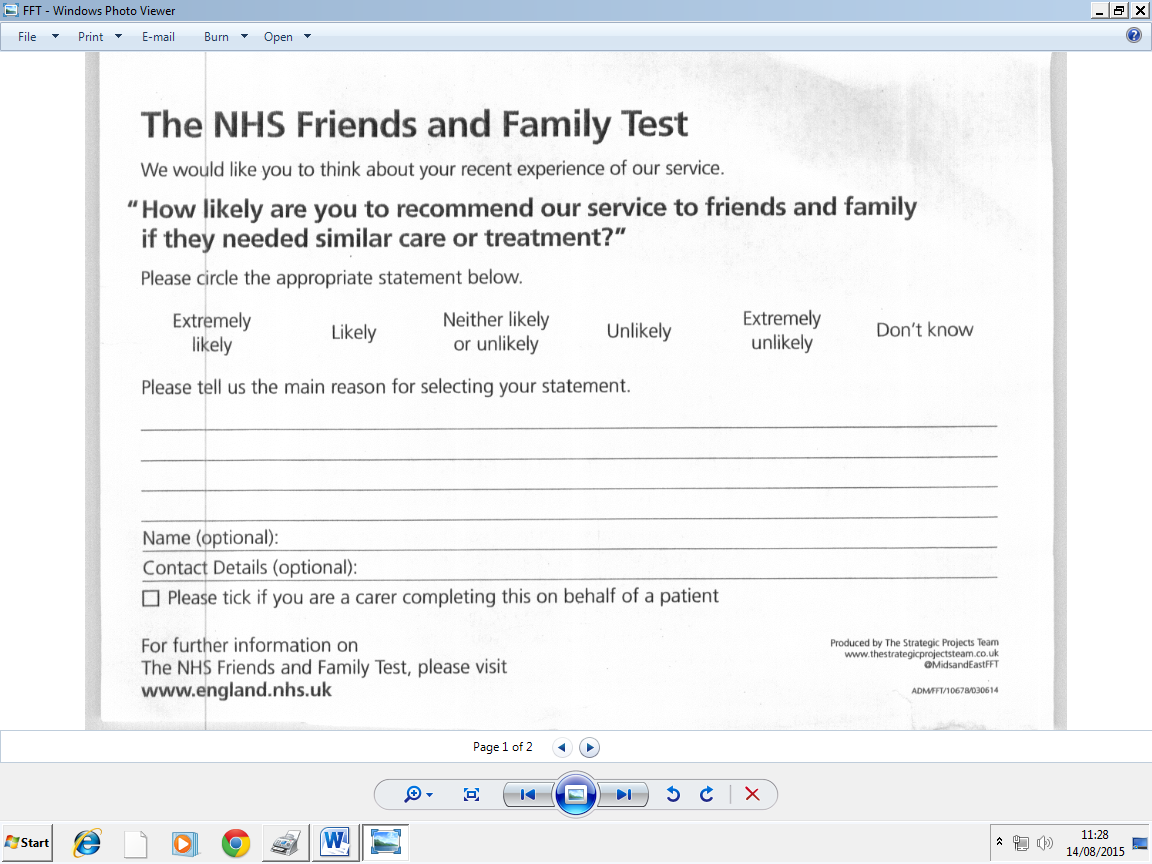 